　　　　年　月　日インターンシップ参加学生へのフィードバック・評価表下記事項にて当実習生の評価をお願いいたします。
実習中に評価できない項目については、空欄で結構です。※1全くできていないという評価の場合には、所属校から再度指導を行いますので、該当しそうな場合にはなるべく早い段階で本人に警告して改善を促していただくとともに、大学担当者へご連絡下さい。※ご記入の上、学生本人にお渡しください。（学生は実習終了後2週間以内に頂いた評価表を大学に提出することになっています）※疑義・不明点がある場合は大学から問い合わせさせていただくことがあります。問い合わせ先：和歌山大学キャリアセンター　TEL:073-457-7136　FAX:073-457-7139実習先対象　事後アンケート（記入任意）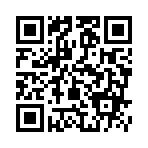 ※こちらの面は、今後の参考にさせて頂くために、任意（差し支えない範囲）で記入をお願いします。※よろしければ同内容のWEBアンケートフォームから送信をお願いします（評価表は本紙のみ）。→実習先名実習先名指導責任者
役職・氏名指導責任者
役職・氏名指導者
役職・氏名実習
生所属校所属校和歌山大学和歌山大学和歌山大学実習
生学部・研究科学部・研究科学部生⇒　教育学部　経済学部　システム工学部　観光学部院生⇒教育学研究科　経済学研究科　システム工学研究科　観光学研究科学部生⇒　教育学部　経済学部　システム工学部　観光学部院生⇒教育学研究科　経済学研究科　システム工学研究科　観光学研究科学部生⇒　教育学部　経済学部　システム工学部　観光学部院生⇒教育学研究科　経済学研究科　システム工学研究科　観光学研究科実習
生氏　　名氏　　名実習期間　　年　　月　　日　　～　　  　年　　月　　日　　年　　月　　日　　～　　  　年　　月　　日　　年　　月　　日　　～　　  　年　　月　　日　　年　　月　　日　　～　　  　年　　月　　日実習出欠状況出席　　　日欠席　　　日遅刻　　　日早退　　　　日合計実実習時間数　　　　　　時間　　　　分（休憩時間除く）※単位認定のために必須　　　　　　時間　　　　分（休憩時間除く）※単位認定のために必須　　　　　　時間　　　　分（休憩時間除く）※単位認定のために必須　　　　　　時間　　　　分（休憩時間除く）※単位認定のために必須【実習生の取組姿勢評価】（新入社員に期待するレベルを基準として）【実習生の取組姿勢評価】（新入社員に期待するレベルを基準として）【実習生の取組姿勢評価】（新入社員に期待するレベルを基準として）【実習生の取組姿勢評価】（新入社員に期待するレベルを基準として）【実習生の取組姿勢評価】（新入社員に期待するレベルを基準として）【実習生の取組姿勢評価】（新入社員に期待するレベルを基準として）全くできていない
※1あまりできていないほぼできている非常にできている選択番号↓時間や規律を守る1234基本的礼儀（あいさつ、言葉遣い）1234報告、連絡、相談1234積極的に取り組む姿勢（意欲）1234学生へのアドバイス（総評、評点の理由、学生の目標に対する評価など）１、インターンシップの狙い、期待全くないほぼないどちらともいえないややある非常にある選択番号↓選択番号↓企業の社会貢献のため12345大学や学生に対して自社の認知度を高めるため12345新卒採用候補との出会いにつなげるため12345受け入れた部門や社員の活性化のため12345指導にあたる社員の成長のため12345事業の発展につながる成果を得るため12345学生の発想、意見を取り入れるため12345補助労働力を確保するため12345２、インターンシップで得たこと全くないほぼないどちらともいえないややある非常にある選択番号↓選択番号↓企業の社会貢献に役立った12345大学や学生に対して自社の認知度が高まった12345新卒採用候補との出会いにつながった12345受け入れた部門や社員の活性化に役立った12345指導にあたる社員の成長につながった12345学生の成果が事業の発展につながった12345学生の発想、意見を取り入れることができた12345学生が補助労働力となった12345３、インターンシッププログラム、制度、大学の体制などについて３、インターンシッププログラム、制度、大学の体制などについて良かった点改善点４、インターンシップの満足度４、インターンシップの満足度４、インターンシップの満足度４、インターンシップの満足度４、インターンシップの満足度４、インターンシップの満足度４、インターンシップの満足度非常に不満やや不満どちらともいえないやや満足非常に満足選択番号↓12345